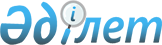 О внесении изменения в постановление акимата Каракиянского района от 25 декабря 2017 года № 277 "Об утверждении схемы пастбищеоборотов на основании геоботанического обследования пастбищ по Каракиянскому району"Постановление акимата Каракиянского района Мангистауской области от 23 октября 2020 года № 231. Зарегистрировано Департаментом юстиции Мангистауской области 26 октября 2020 года № 4325
      В соответствии с подпунктом 3) пункта 1 статьи 9 Закона Республики Казахстан от 20 февраля 2017 года "О пастбищах", акимат Каракиянского района ПОСТАНОВЛЯЕТ:
      1. Внести в постановление акимата Каракиянского района от 25 декабря 2017 года № 277 "Об утверждении схемы пастбищеоборотов на основании геоботанического обследования пастбищ по Каракиянскому району" (зарегистрировано в Реестре государственной регистрации нормативных правовых актов за № 3503, опубликовано 16 января 2018 года в Эталонном контрольном банке нормативных правовых актов Республики Казахстан) следующее изменение:
      приложение к указанному постановлению изложить в новой редакции согласно приложению к настоящему постановлению.
      2. Государственному учреждению "Каракиянский районный отдел земельных отношений" (Н.Мекенова) обеспечить государственную регистрацию настоящего постановления в органах юстиции, его официальное опубликование в средствах массовой информации.
      3. Контроль за исполнением настоящего постановления возложить на заместителя акима Каракиянского района Торетаева С.
      4. Настоящее постановление вступает в силу со дня государственной регистрации в органах юстиции и вводится в действие по истечении десяти календарных дней после дня его первого официального опубликования. Схемы пастбищеоборотов на основании геоботанического обследования пастбищ по Каракиянскому району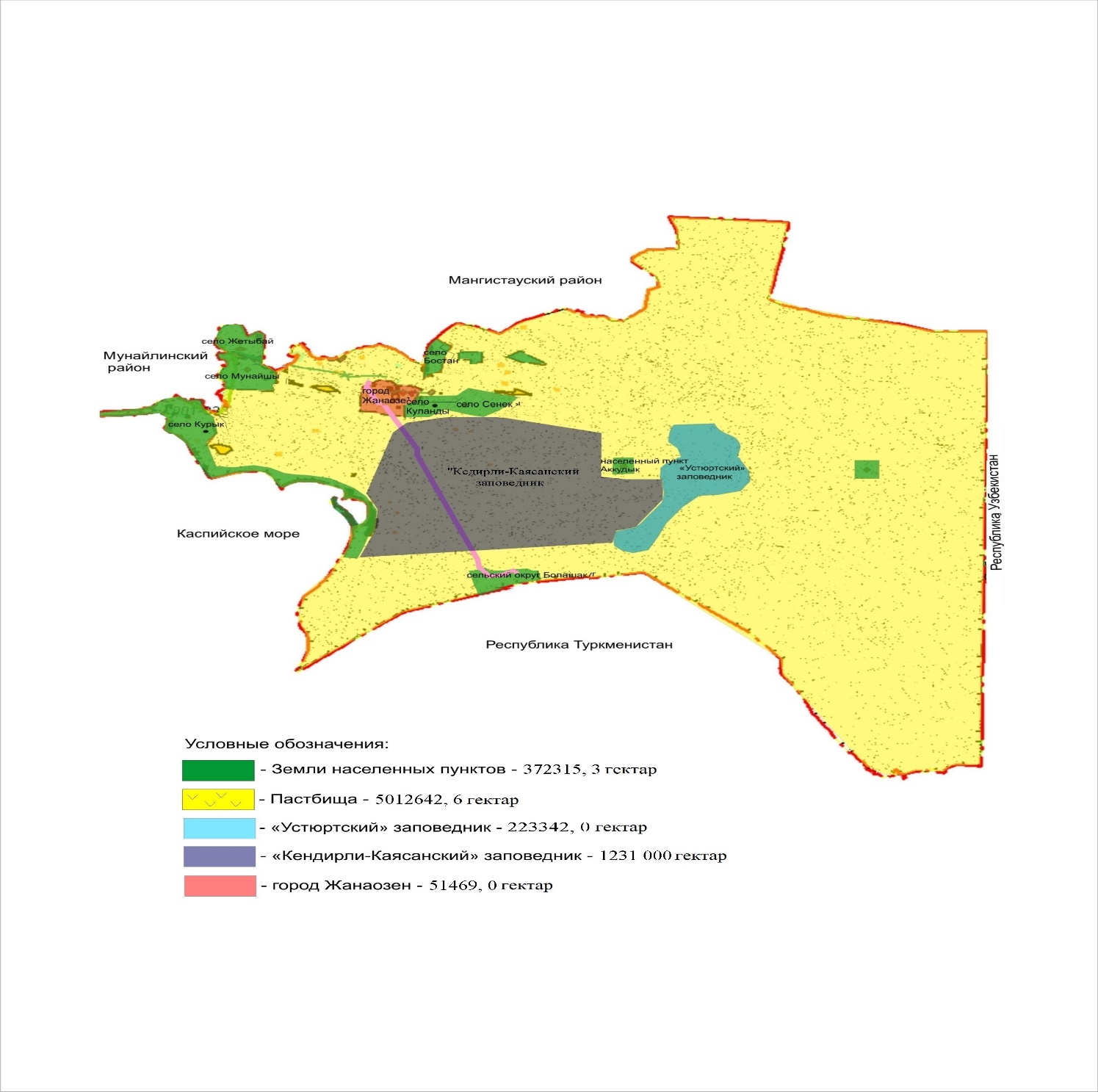 
					© 2012. РГП на ПХВ «Институт законодательства и правовой информации Республики Казахстан» Министерства юстиции Республики Казахстан
				
      Аким Каракиянского района 

К. Беков
Приложение к постановлениюакимата Каракиянского районаот 23 октября 2020 года№ 231Приложение к постановлениюакимата Каракиянского районаот "25" декабря 2017 года № 277